수강 신청서 Fiche d'inscription 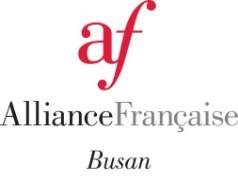 * 수강생 현황 파악을 위한 신청서이오니 빠짐없이 기재 부탁드립니다.*개인정보 수집목적 및 동의서를 읽으셨습니까? 예  *입금자명 : *현금영수증 발행 희망 시 - 핸드폰 번호(주민번호 불가) : - 소비자 소득공제용(직장인)이나 사업자 지출증빙용(자영업) 둘 중 해당사항에 체크-----------------------------------------------------------------------------------------------------------------------------------------------------------------------------------------------------------------------------------------------메일 및 입금을 통한 수강신청 방법은 다음과 같습니다.1. 위의 수강신청서를 빠짐없이 기입한 후 메일(info@afbusan.co.kr)로 송부2. 수강료 계좌 입금 입금계좌 * 우리은행 : 1005-504-023644* 예금주 : 부산알리앙스프랑세즈어학원3. 수강료 입금이 완료되면 알리앙스로 반드시 확인 전화해 주십시오. (TEL : 051-465-0306, 0406)* 수강신청서를 우선 보내셨더라도, 수강료 입금 확인 후 수강등록이 완료되니 유의 바랍니다.- 아뜰리에 강좌 중 DELF준비반(강의코드 DELF A2, DELF B1, DELF B2, DALF C1)은 레벨테스트를 거친 후에 반 배정이 이루어집니다. DELF준비반을 수강하시려는 분은 알리앙스를 방문하셔서 레벨테스트를 받으시기 바랍니다.성명Nom complet국문en Coréen국문en Coréen국문en Coréen영문Romanisé영문Romanisé영문Romanisé영문Romanisé국적Nationalité국적Nationalité국적Nationalité국적Nationalité국적Nationalité생년월일Date de naissance생년월일Date de naissance성별 Sexe성별 Sexe성별 Sexe남성(H) 남성(H) 남성(H) 남성(H) 남성(H) 남성(H) 여성(F) 여성(F) 여성(F) 여성(F) 여성(F) 휴대폰번호N˚ de portable휴대폰번호N˚ de portable이메일E-mail이메일E-mail이메일E-mail주소 (시, 구 까지만 기입)(Adresse)주소 (시, 구 까지만 기입)(Adresse)직업Profession직장인 Salarié직장인 Salarié직장인 Salarié자영업 Entrepreneur자영업 Entrepreneur주부 Femme au foyer주부 Femme au foyer주부 Femme au foyer주부 Femme au foyer무직 Sans emploi무직 Sans emploi무직 Sans emploi무직 Sans emploi불어교사 Enseignant(e)불어교사 Enseignant(e)불어교사 Enseignant(e)불어교사 Enseignant(e)불어교사 Enseignant(e)기타 ETC  기타 ETC  기타 ETC  학생Scolaire대학생 Etudiant(e)대학생 Etudiant(e)대학생 Etudiant(e)대학교Univ대학교Univ대학교Univ학과départ학과départ학과départ학과départ학과départ학습목적Objectif전공 Spécialité전공 Spécialité전공 Spécialité유학 Etudes à l’étranger유학 Etudes à l’étranger직업적 이유 Professionnel직업적 이유 Professionnel직업적 이유 Professionnel직업적 이유 Professionnel취미 Loisir취미 Loisir취미 Loisir취미 Loisir관광 Tourisme관광 Tourisme관광 Tourisme관광 Tourisme관광 Tourisme이민 Immigration이민 Immigration이민 Immigration알리앙스를 알게된 경위?Comment avez-vous connue l’AF ?알리앙스를 알게된 경위?Comment avez-vous connue l’AF ?알리앙스를 알게된 경위?Comment avez-vous connue l’AF ?친구 Amis친구 Amis알리앙스 홈페이지 Site de l’AF알리앙스 홈페이지 Site de l’AF알리앙스 홈페이지 Site de l’AF알리앙스 홈페이지 Site de l’AF학교 Université학교 Université학교 UniversitéSNS (소셜네트워크) Réseaux SociauxSNS (소셜네트워크) Réseaux SociauxSNS (소셜네트워크) Réseaux SociauxSNS (소셜네트워크) Réseaux Sociaux미디어매체 Médias미디어매체 Médias미디어매체 Médias미디어매체 Médias미디어매체 Médias기타 ETC  신청 강의명Cours demandés신청 강의명Cours demandés신청 강의명Cours demandés1122233333